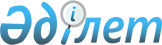 Об утверждении и введении в действие Инструкции по применению дисциплинарной воинской части Министерства обороны Республики Казахстан специальных средств
					
			Утративший силу
			
			
		
					Приказ Министра обороны Республики Казахстан от 26 августа 2003 года № 280.
Зарегистрирован в Министерстве юстиции Республики Казахстан 23 сентября 2003 года № 2501. Утратил силу приказом Министра обороны Республики Казахстан от 10 сентября 2010 года № 655      Сноска. Утратил силу приказом Министра обороны РК от 10.09.2010 № 655.      В соответствии с требованиями действующего законодательства Республики Казахстан, в целях регламентации применения в дисциплинарной воинской части Министерства обороны Республики Казахстан специальных средств, приказываю: 

      1. Утвердить и ввести в действие прилагаемую Инструкцию по применению в дисциплинарной воинской части Министерства обороны Республики Казахстан специальных средств. 

      2. Приказ разослать до отдельного батальона. 

         Генерал армии 



            Утверждено               

Приказом Министра обороны         

Республики Казахстан         

от 26 августа 2003 г. N 280      

    Инструкция 

по применению в дисциплинарной 

воинской части Министерства обороны 

Республики Казахстан специальных средств  

      1. Общие положения       1. Инструкция по применению в дисциплинарной воинской части Министерства обороны Республики Казахстан (далее - ДВЧ) специальных средств, определяет применение личным составом ДВЧ специальных средств, во время несения службы по охране порядка и надзору за осужденными, в целях предупреждения и пресечения правонарушений, защиты прав и законных интересов осужденных, обеспечения безопасности администрации и обслуживающего персонала ДВЧ. 

      2. Специальные средства применяются, когда использованы и не дали желаемых результатов все другие формы предупредительного воздействия на правонарушителей. 

      3. За неправомерное применение специальных средств виновные несут ответственность в установленном законодательством порядке.  

2. Перечень специальных средств       4. Средства индивидуальной защиты: 

      1) шлемы (стальные армейские, "Сфера", каска защитная пластмассовая); 

      2) бронежилеты, пулезащитные куртки (ЖЗТ-71М, ЖЗЛ-74, "Мираж"); 

      3) противоударные и броневые щиты ("Витраж", ЛЗТ-75, БЩ-82, "Забор"); 

      4) противогазы. 

      5. Средства активной обороны: 

      1) палка резиновая специальная; 

      2) наручники (БР, БР-С); 

      3) ручные газовые гранаты ("Черемуха-1", "Черемуха-6"); 

      4) патроны с газовыми гранатами ("Черемуха-4", "Черемуха-7"); 

      5) аэрозольная упаковка ("Черемуха-10"); 

      6) карабин специальный (КС-23). 

      6. Средства обеспечения специальных операций: 

      1) ранцевые аппараты ("Облако"); 

      2) светошумовые гранаты и устройства ("Заря", "Пламя"); 

      3) малогабаритные взрывные устройства ("Ключ", "Импульс"); 

      4) автоцистерна пожарная (АЦ - 40/375Н); 

      5) устройство для принудительной остановки автотранспорта ("Еж-М"). 

      7. Перечень специальных средств может взаимозаменяться аналогами или обновляться, по мере разработки новых.  

3. Применение специальных средств       8. Вид специального средства и интенсивность его применения определяются, с учетом складывающейся обстановки, характера правонарушения и личности правонарушителя, а также тактико-технических характеристик специальных средств. Специальные средства к осужденным применяются при: 

      1) оказании физического сопротивления администрации ДВЧ; 

      2) злостном неповиновении законным требованиям администрации ДВЧ; 

      3) агрессивном поведении, сопровождающемся повреждением имущества, оскорблением администрации ДВЧ, хулиганскими действиями; 

      4) участии в массовых беспорядках; 

      5) захвате заложников; 

      6) нападении на граждан; 

      7) осуществлении побегов, задержании бежавших из ДВЧ осужденных; 

      8) пресечении, предотвращении нанесения физического вреда осужденным, равно актов членовредительства. 

      9. Решение о применении специальных средств и интенсивность его применения, принимает должностное лицо, ответственное за обеспечение общественного порядка, а равно руководитель конкретной операции. Сотрудник ДВЧ, действующий индивидуально, принимает такое решение самостоятельно. 

      10. При применении специальных средств, должны соблюдаться следующие условия: 

      1) обязательное предварительное, четкое, предупреждение лиц, на государственном языке или русском, против которых эти средства будут использованы, за исключением случаев, когда промедление создает непосредственную опасность жизни и здоровью персонала, а также осужденных и может повлечь иные тяжкие последствия, или когда такое предупреждение, в создавшейся обстановке, является неуместным либо невозможным. Предупреждение может быть сделано голосом, а при условии значительного расстояния или обращения к большой группе осужденных - через громкоговорящие установки, усилители речи и во всех случаях повторено не менее двух раз, с предоставлением достаточного времени для ответной реакции; 

      2) предоставление достаточного времени для выполнения предъявленного требования, за исключением случаев, когда промедление создает непосредственную опасность жизни и здоровью персонала, а также осужденных и может повлечь иные тяжкие последствия, или когда такое предупреждение, в создавшейся обстановке, является неуместным либо невозможным; 

      3) обеспечение наименьшего причинения вреда осужденным, предоставление пострадавшим медицинской помощи. Сотрудники ДВЧ, применяющие средства активной обороны, должны быть обучены приемам оказания первой медицинской помощи. В случае применения специальных средств, при проведении специальных операций, должны быть задействованы медицинские работники; 

      4) сотрудники ДВЧ, применившие средства активной обороны при обеспечении специальных операций, докладывают о применении рапортом командиру ДВЧ и составляют акт, с указанием: когда, где, какое средство, против кого и при каких обстоятельствах были применены, в состоянии необходимой обороны или крайней необходимости. При отсутствии специальных средств, могут быть использованы любые подручные средства; 

      5) о каждом факте применения специальных средств активной обороны (за исключением наручников, палки резиновой, "Черемухи-10") командир ДВЧ докладывает начальнику Главного управления службы войск Вооруженных Сил Республики Казахстан, и сообщает военному прокурору по надзору за соблюдением законности в ДВЧ. 

      11. Применение специального карабина "КС-23", для отстрела патрона с газовой гранатой "Черемуха-7", производится по согласованию с органами прокуратуры, если в местах укрытия правонарушителей находятся посторонние лица, в том числе заложники.  

4. Оснащение сотрудников специальными средствами, 

подготовка сотрудников, учет и хранение 

специальных средств       12. Дежурный наряд, заступающий на суточное дежурство, в обязательном порядке, оснащается специальными средствами активной обороны (палкой резиновой, наручниками, аэрозольной упаковкой "Черемуха-10"). Разрешение на выдачу специальных средств караулу и дежурному подразделению на случай беспорядков в ДВЧ дает начальник штаба части, о чем делается соответствующая запись в журнале учета выдачи спецсредств. По окончании дежурства, спецсредства сдаются дежурному по части под роспись. Хранение специальных средств должно проводиться в отдельном охраняемом помещении, расположенного за пределами ДВЧ. 

      13. При проведении специальных операций, разрешение на оснащение дежурных нарядов специальными средствами: 

      1) специальным карабином "КС-23" и патроном с газовой гранатой "Черемуха-7", ручной газовой гранатой "Черемуха-6", светошумовой гранатой "Заря" и устройством "Пламя", малогабаритными взрывными устройствами "Ключ" и "Импульс", устройством для принудительной  остановки  транспорта "Еж-М" - дает командир ДВЧ  или лицо его замещающее; 

      2) автоцистерной пожарной, газовой гранатой "Черемуха-1", патроном с газовой гранатой "Черемуха-4", ранцевым аппаратом "Облако" - начальник Главного управления службы войск Вооруженных Сил Республики Казахстан или лицо, его замещающее. 

      14. Подготовка сотрудников по применению специальных средств, проводится в дисциплинарной воинской части специально подготовленными инструкторами. В личные дела сотрудников ДВЧ, прошедших курс обучения, помещается справка о сдаче соответствующих зачетов. 

      15. К применению ранцевого аппарата "Облако", светошумовых гранат и устройств "Заря" и "Пламя", малогабаритных взрывчатых устройств "Ключ" и "Импульс" допускаются сотрудники, прошедшие обучение в установленном законодательством порядке. 

      16. Председатель Комитета начальников штабов - первый заместитель Министра обороны Республики Казахстан, через начальника Главного управления службы войск Вооруженных Сил  Республики Казахстан контролирует работу по обеспечению законности применения специальных средств и принимает меры воздействия к лицам, допустившим их неправомерное использование.  

5. Меры безопасности       17. При применении палки резиновой, не допускается нанесение ударов по жизненно-важным органам, голове, лицу, шее. 

      18. Заряжание карабина "КС-23", сигнального пистолета, необходимо производить непосредственно перед применением, по получению команды. 

      19. Участники операции, оказавшиеся в зоне действия газо-дымного облака, должны быстро покинуть опасную зону. Для оказания первой помощи пострадавшим от газо-дымного облака, применяется нашатырный спирт (для вдыхания) и двухпроцентный раствор питьевой соды или борной кислоты (для промывания глаз). 

      20. Работа в газо-дымном облаке производится в индивидуальных средствах защиты. 

      21. При работе со специальными средствами "Черемуха" категорически запрещается: 

      1) разбирать "Черемуху-1" и устранять в ней неисправности, переносить вне сумок (подвешенных за петли); 

      2) одновременно забрасывать две и более гранат "Черемуха-6" в помещение, объем которого меньше 60 куб. м; 

      3) применять для стрельбы из карабина "КС-23" любые виды боеприпасов, снаряженные в 26-мм бумажную гильзу, сигнальные и осветительные боеприпасы, а также газовые гранаты "Черемуха-4", предназначенные для отстрела из газового пистолета; 

      4) использовать любое другое оружие для отстрела гранаты "Черемуха-7", кроме карабина "КС-23"; 

      5) производить разборку патронов с гранатами "Черемуха-4", "Черемуха-7". 

      22. При работе с малогабаритными взрывными устройствами, светозвуковыми гранатами и устройствами средства инициирования должны переноситься отдельно от взрывных устройств. 

      Перед подключением электрической цепи к средствам инициирования необходимо убедиться в отсутствии в ней напряжения. Сотруднику, применяющему малогабаритные взрывные устройства или светозвуковые гранаты, надлежит быть экипированным индивидуальными средствами защиты. 

      23. Категорически запрещается поджигать для вторичного применения погасший огнепроводный шнур. 

      Запрещается приближаться к не работавшим устройствам "Пламя", "Ключ", "Импульс", гранате "Заря" в течение 10 минут. 

      24. При использовании электрического способа инициирования устройств "Ключ", "Импульс", "Пламя" убедиться в исправности электрической цепи и произвести вторичный запуск. Спустя 10 минут (при отказе) отсоединить средства инициирования от несработавшего устройства и доставить их к месту постоянного хранения для выяснения причин отказа. 

      25. Запрещается эксплуатировать малогабаритные взрывные устройства и светозвуковые гранаты с дефектами корпуса или оболочки (трещины, вмятины и т.д.). 

      26. Средства активной обороны и обеспечения специальных операций (кроме палки резиновой, наручников, "Черемухи-10") применять на расстоянии от человека не ближе 2 метров. 
					© 2012. РГП на ПХВ «Институт законодательства и правовой информации Республики Казахстан» Министерства юстиции Республики Казахстан
				